    Утверждаю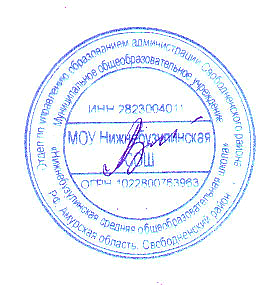 Директор школы__________Н.А.ВелицПланмероприятий в период проведения месячника пожарной безопасности МОУ Нижнебузулинская СОШ СОШИнформацияо результатах проведения месячника пожарной безопасностиВ рамках месячника, в нашей школе прошел месячник пожарной безопасности (приказ № 88 от 1.12.2016 г. Отдела по управлению образованием администрации Свободненского района). В рамках месячника разработан план проведения мероприятий (прилагается). Классными руководителями проведены классные часы, беседы, демонстрации видеофильмов по пожарной тематике, презентаций. В первом классе прошел классный час с использованием презентации и просмотра видеороликов «Пожар в лесу», «Как действовать при пожаре в школе». Во втором классе проведен классный час на тему «Экстремальная ситуация: ПОЖАР!», проведена беседа по правилам пожарной безопасности. В третьем классе проведено мероприятие «Пожароопасный период» с демонстрацией презентации. В четвертом классе ребята познакомились с профессией пожарный, проведена демонстрация фильма «Пожарный – профессия героическая», классный час на тему «Азбука пожарной безопасности», беседа «Огонь – друг или враг человека».В 5,6,7 классах классными руководителями проведен классный час «Огонь, меня не тронь!» с демонстрацией мультимедийной презентации, ребята познакомились с оперативной обстановкой в районе и области. В 8-11 классах также проведены классные часы, беседы «Как вести себя при по пожаре», «Органы государственного пожарного надзора».Со всеми учащимися школы проведены учения на случай возникновения пожара, инструктаж.Среди ребят начальных классов проведен конкурс рисунков «Я и пожарная безопасность», конкурс поделок из природного материала «Пожарная ярмарка.ЗДВР Неводова И.И.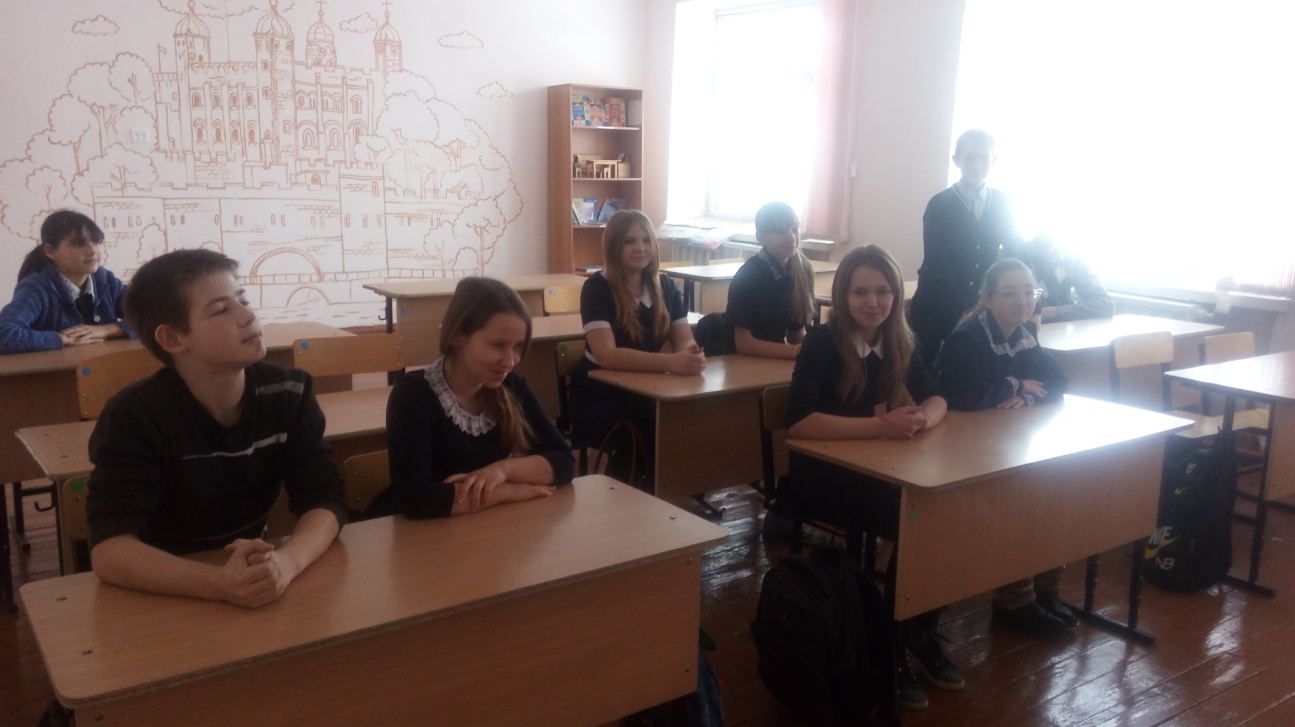 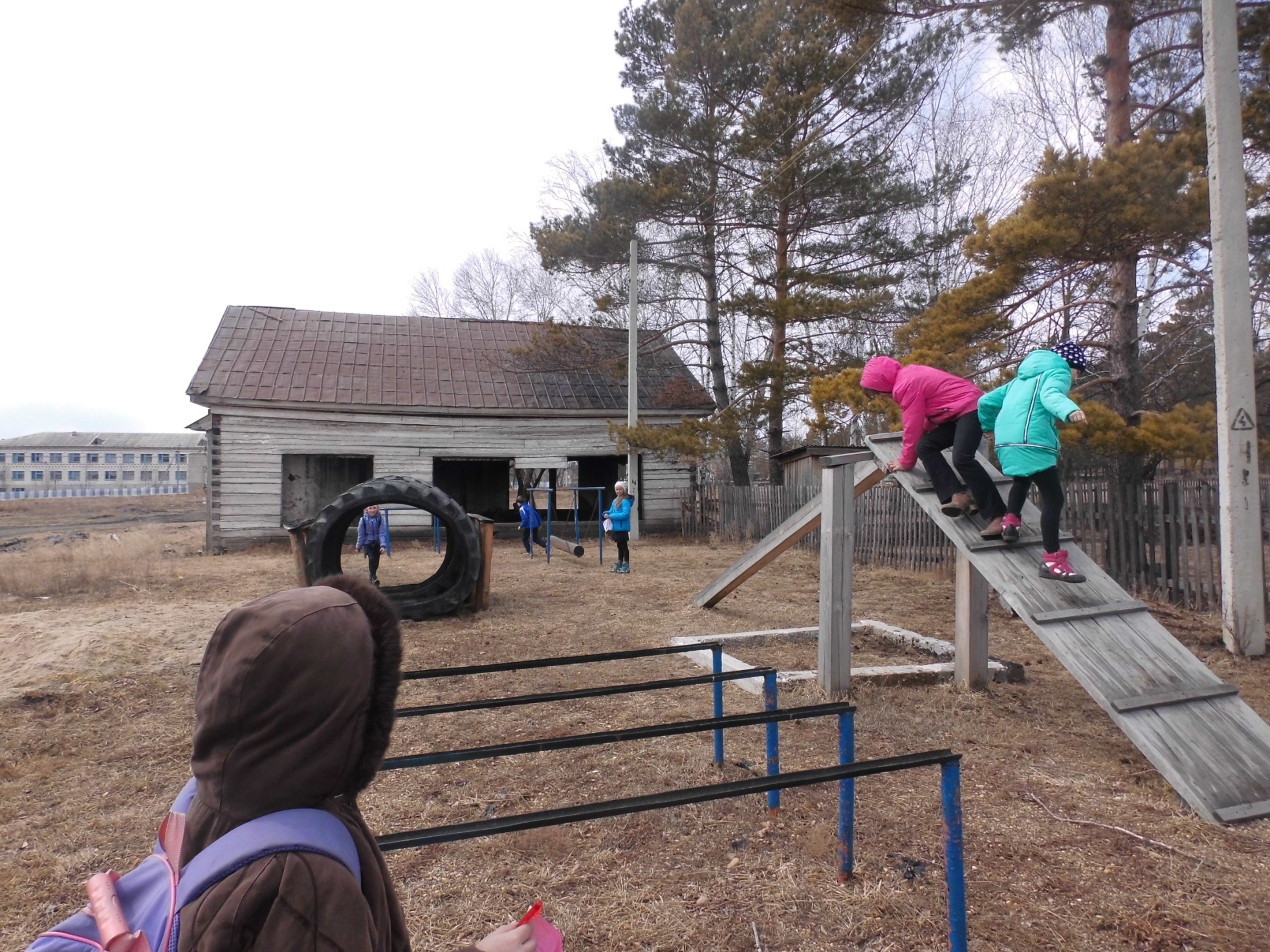 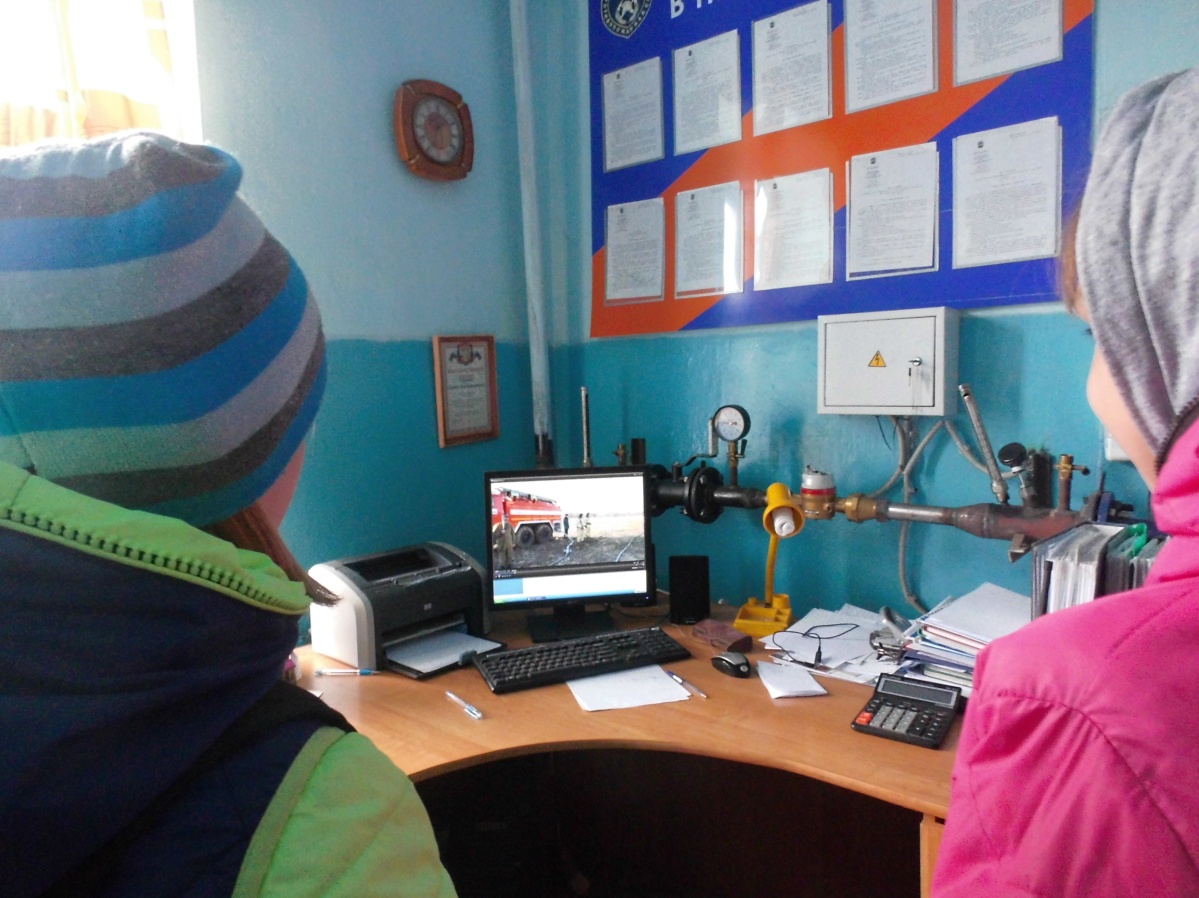 № п/пМероприятиеДата проведения мероприятияМесто проведения мероприятияОтветственныйПривлечённые службы1Проведение с учащимися инструктажей по пожарной безопасности в ОУ.1.1228.12МОУ Нижебузулинская СОШКл.рук.ЗДВР2Конкурс рисунков «Уроки безопасности»4.12-8.12МОУ Нижебузулинская СОШУчитель ИЗОУчителя нач.классов3Обновление уголка по ПБ4.12-10.12МОУ Нижебузулинская СОШКл.рук.ЗДВР4Проведение тренировочных эвакуаций 12.12МОУ Нижебузулинская СОШАдминистрация школыПожарный пост с. Н-Бузули5Викторины по противопожарной безопасности «Юный пожарный»14.12МОУ Нижебузулинская СОШРуководитель кружка ЮП, Горевая Л.Е.ЗДВР   И.И. Неводова6Беседы на уроках ОБЖ, классных часах по вопросам пожарной безопасности и обращению с пиротехникойВ течении месячникаМОУ Нижебузулинская СОШУчителя ОБЖКл.рук.7Тематические классные часы:«Пожарный – героическая профессия»,«Спасение людей на пожарах и самоспасение», «Огонь друг и враг человека», «Что нужно делать при пожаре»В течении месячникаМОУ Нижебузулинская СОШКл.руководителиЗДВР   И.И. Неводова8Просмотр презентаций по теме: «Пожарная безопасность»В течении месячникаМОУ Нижебузулинская СОШУчителя ОБЖ